様式第１号（第４条関係）富谷市デマンド型交通利用登録申請書年　　　月　　　日富谷市長　あて　　富谷市自家用有償旅客運送条例規則第４条の規定により，次のとおり申請します。　　また，申請内容について，記載事項確認のために住民基本台帳等の確認及び運行受託事業者へ提供を行うことについて同意します。※運転免許返納により使用料の減免を受ける場合は，あわせて富谷市デマンド型交通使用料免除申請書（様式第４号）の提出もお願いします。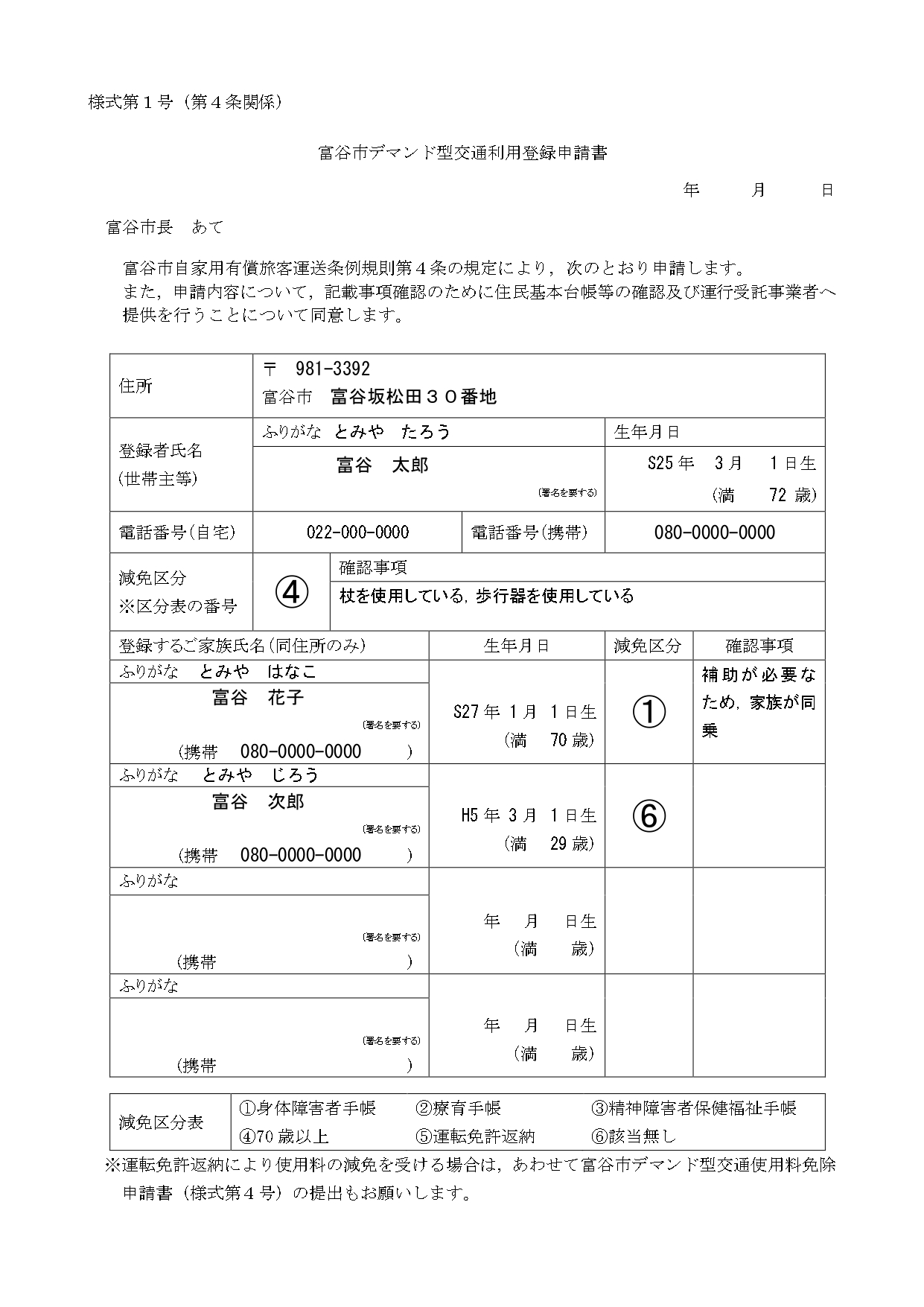 住所〒  　  　富谷市〒  　  　富谷市〒  　  　富谷市〒  　  　富谷市〒  　  　富谷市〒  　  　富谷市登録者氏名(世帯主等)ふりがなふりがなふりがなふりがな生年月日生年月日登録者氏名(世帯主等)(署名を要する)(署名を要する)(署名を要する)(署名を要する)年　  月 　 日生(満　　　 歳)年　  月 　 日生(満　　　 歳)電話番号（自宅）電話番号（携帯）減免区分※区分表の番号確認事項確認事項確認事項確認事項確認事項減免区分※区分表の番号登録するご家族氏名（同住所のみ）登録するご家族氏名（同住所のみ）登録するご家族氏名（同住所のみ）生年月日生年月日減免区分確認事項ふりがなふりがなふりがな年 　月　　日生（満　　　歳）年 　月　　日生（満　　　歳）(署名を要する)　(携帯　　　 　　　　　　　　　　　　　)(署名を要する)　(携帯　　　 　　　　　　　　　　　　　)(署名を要する)　(携帯　　　 　　　　　　　　　　　　　)年 　月　　日生（満　　　歳）年 　月　　日生（満　　　歳）ふりがなふりがなふりがな年　　月　　日生（満　　　歳）年　　月　　日生（満　　　歳）(署名を要する)　(携帯　　　 　　　　　　　　　　　　　)(署名を要する)　(携帯　　　 　　　　　　　　　　　　　)(署名を要する)　(携帯　　　 　　　　　　　　　　　　　)年　　月　　日生（満　　　歳）年　　月　　日生（満　　　歳）ふりがなふりがなふりがな年　　月　　日生（満　　　歳）年　　月　　日生（満　　　歳）(署名を要する)　(携帯　　　 　　　　　　　　　　　　　)(署名を要する)　(携帯　　　 　　　　　　　　　　　　　)(署名を要する)　(携帯　　　 　　　　　　　　　　　　　)年　　月　　日生（満　　　歳）年　　月　　日生（満　　　歳）ふりがなふりがなふりがな年　　月　　日生（満　　　歳）年　　月　　日生（満　　　歳）(署名を要する)　(携帯　　　 　　　　　　　　　　　　　)(署名を要する)　(携帯　　　 　　　　　　　　　　　　　)(署名を要する)　(携帯　　　 　　　　　　　　　　　　　)年　　月　　日生（満　　　歳）年　　月　　日生（満　　　歳）減免区分表①身体障害者手帳④70歳以上②療育手帳⑤運転免許返納③精神障害者保健福祉手帳⑥該当無し